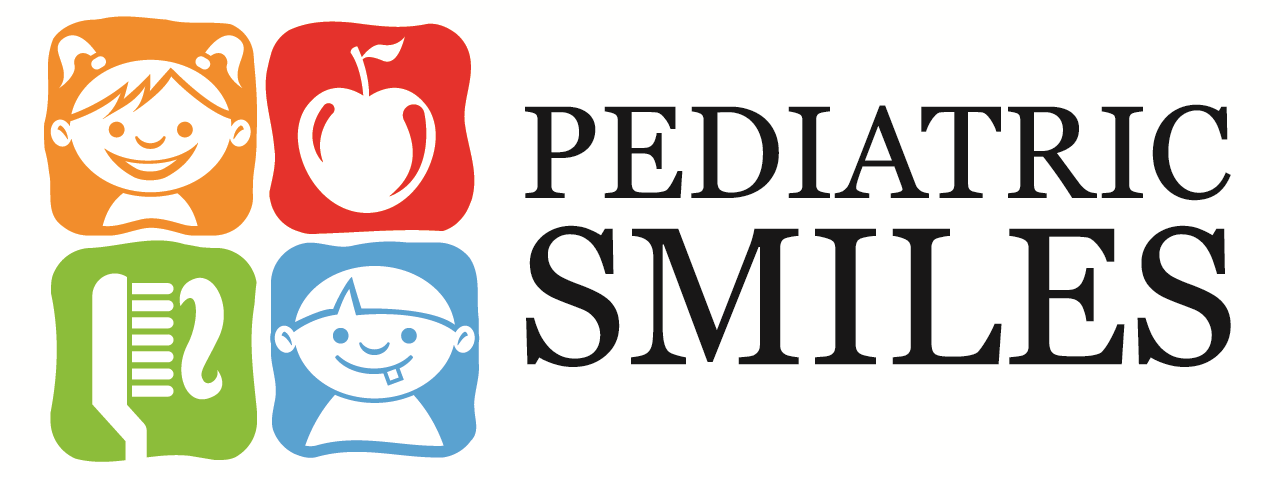 Medical and Dental HistoryPERSONAL                                                                                                                      Child’s Full Name______________________________________________ Date of Birth __________________Nickname (if any) _____________________________  of Birth _________________________Siblings names and ages?__________________________________________________________________________________________________________________________________________________________________Is your child adopted?   Yes   No     If yes, does your child know?   Yes   NoChild’s pediatrician _________________________________________ Phone #___________________________Family Dentist _________________________________________________ What school does your child attend?________________________________How do you think your child will act toward the dentist?_____________________________________________Purpose of today’s dental visit ____________________________________________________________________________________________________________________________________________________________MEDICALHas child ever had any of the following? (Please circle either YES or NO)ADD/ADHD                          Yes / NoAIDS (HIV)                           Yes / NoAnemia/Blood Problems      Yes / NoArthritis                                 Yes / NoAsthma                                 Yes / NoAutism                                  Yes / NoBed Wetting                         Yes / NoBleeding Problems              Yes / NoCerebral Palsy                     Yes / NoChicken Pox                        Yes / NoCleft Lip / Palate                  Yes / NoCold Sores/Herpes              Yes / NoDiabetes                              Yes / NoDown’s syndrome               Yes / NoEmotional Problems            Yes / NoEye Problems                      Yes / NoHearing Problems                Yes / NoHeart Murmur                      Yes / NoHeart Problems                   Yes / NoHepatitis A, B, or C             Yes / NoHigh Blood Pressure         Yes / NoHyperactivity                      Yes / No Kidney Problems               Yes / No Learning Disability             Yes / No Liver Problems                  Yes / No Measles/ Mumps               Yes / No Intellectually Disabled            Yes / No Mitral Valve Prolapse        Yes / No Psychiatric                        Yes / No Physical Handicap            Yes / No Rheumatic Fever              Yes / No Speech Problems            Yes / No Seizures/Epilepsy            Yes / No Sickle Cell Problems       Yes / No Thyroid Problems            Yes / No Tongue Thrust                 Yes / NoTuberculosis                    Yes / No Tumor/Cancer                 Yes / No Yellow Jaundice              Yes / No Please list any specific diagnosis; diseases, syndromes, etc.: _________________________________________ __________________________________________________________________________________________Please discuss problems further, if necessary: _________________________________________________________________________________________________________________________________________________________________________________________________________________________________________Allergies:___________________________________________________________________________Page 2 Medical and Dental History continued….Has your child had any unfavorable reactions to drugs, antibiotics or anesthetics?   Y / NIf yes, please explain___________________________________________________________________________________________________________________________________________________________________Is your child currently taking any medications?   Y/ N   Please List:___________________________________ __________________________________________________________________________________________Has your child ever been hospitalized? Y/ N  If yes when and what for? ___________________________________________________________________________________________________________________________________________________________________________________________________________________________________________________________Is your child taking any supplemental fluoride?    Y/ N Does your child have any breathing problems?     Y /N Breathes primarily through nose or mouth? (Please circle)Does your child snore?                                           Y/ N HABITSDoes your child have any of the following habits?Thumb or finger sucking Y/ N   Pacifier use Y/ N  Nail biting Y/ N  Lip sucking or biting Y/ N 		Biting hard objects Y/ N  Tooth grinding Y/ NDid your child use a bottle? Y/ N    If yes, when did they stop? ___________________________________Does your child currently nurse? Y/ NIf your child is still nursing/using a bottle, how often throughout the day? ________________________Is the bottle used at night? Y/ N     What do you put in the bottle? _________________________________FAMILY DENTAL HISTORY (Circle appropriate parent, if yes)Has Mother or Father had a lot of cavities?   Y /  N	Has Mother or Father had orthodontic care?  Y / NDoes Mother or Father have periodontal disease?  Y / N	 Does Mother or Father have TMJ (Jaw Joint) problems?  Y / NCHILD’S DENTAL HISTORYHas your child seen a pediatric dentist before?   Y /  NWhen and Where was your child’s last dental visit: ________________________________________Has your child had any unfavorable experiences in a dental or medical office?   Y  /  NDoes your child have any dental problems presently?    Y /  NIf yes, please explain: _________________________________________________________________________How often does your child brush his/her teeth per day? _____________ Do you help?    Y /  N  SometimesHow often does your child floss? _____________ Do you floss your child’s teeth?   Y /  N   SometimesTo the best of my knowledge the above questions have been accurately answered.Parent/Guardian Signature_______________________________________________ Date: ______________Relationship to Patient _____________________________________________________________________